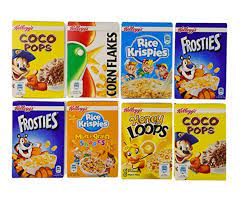 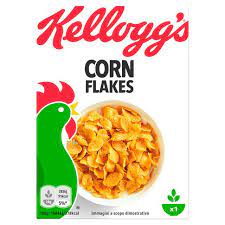 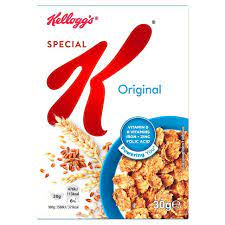 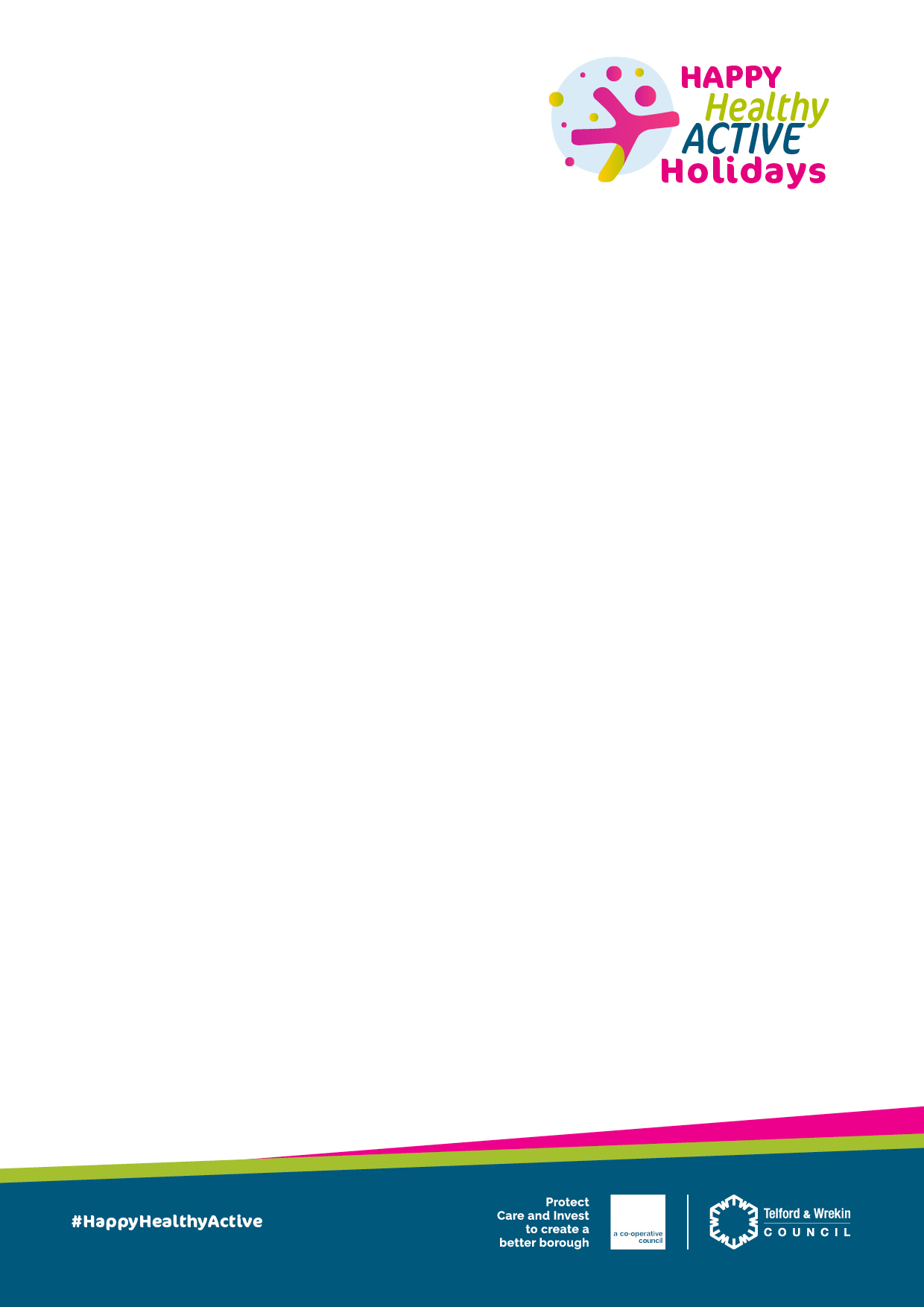 Have you been surprised by these amounts? Has it encouraged you to make any cereal swaps?If the cereal your family eats isn’t listed why not check the label and work out the sugar content. You’ll find this information on the back of the box in the nutritional information panel, listed under ‘carbohydrate, of which is sugars’. Whatever the amount listed is, then divide it by 4 to get the amount in teaspoons. Additional Info You can also download the Change4Life Smart Scanner free app. This allows you to scan the barcodes on products and it will automatically tell you how much sugar, fat and salt is in the product without you having to work anything out! Why not try this as a family with other items in your cupboards. This is also useful food label information - Food Labels | Nutrition Labels | Change4Life (www.nhs.uk)Coco Pops sugar content per 100g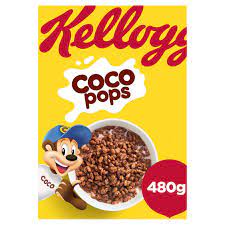 17g of sugar = 4.25 cubesKrave Milk Chocolate sugar content per 100g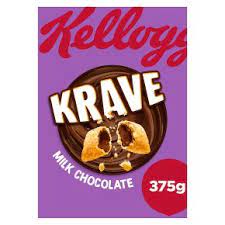 28g of sugar = 7 cubesKrave Chocolate Hazelnut sugar content per 100g 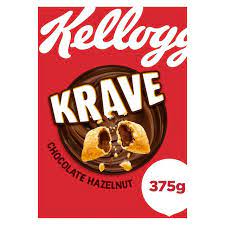 29g of sugar = 7.25 cubesWeetabix sugar content per 100g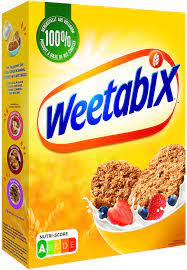 4.2g of sugar = 1.5 cubesWeetabix Chocolate Crispy Minis sugar content per 100g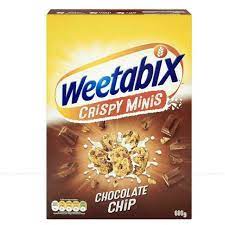 17g of sugar = 4.25 cubesShreddies Original sugar content per 100g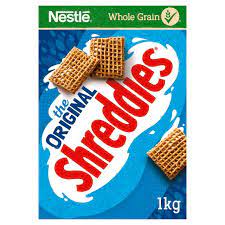 13g of sugar = 3.25 cubesShreddies Chocolate sugar content per 100g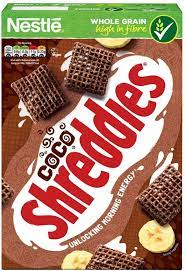 27g of sugar = 6.75 cubesShredded Wheat sugar content per 100g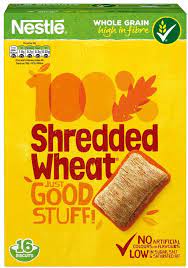 0.7g of sugar = 0.1 cubesNesquik Chocolate and Banana Pillows sugar content per 100g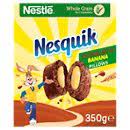 24.6g of sugar = 6.1 cubesReady brek Smooth porridge sugar content per 100g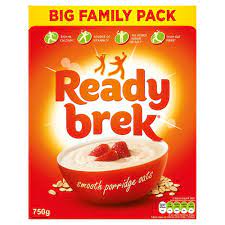 1.0g of sugar = 0.25 cubesOreo O’s Cereal sugar content per 100g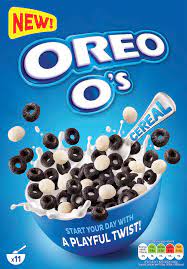 27g of sugar = 6.75 cubesRainbow Hoops sugar content per 100g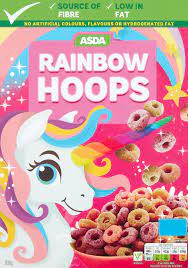 21g of sugar = 5.25 cubesFrosties sugar content per 100g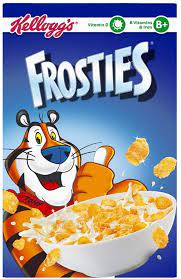 37g of sugar = 9.25 cubesCookie Crisp sugar content per 100g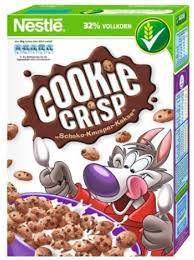 22g of sugar = 5.5 cubesOat So Simple Golden Syrup Porridge sugar content per 100g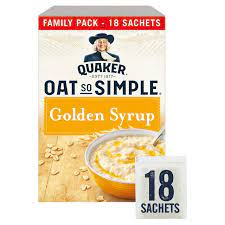 19g of sugar = 4.75 cubesOat So simple Original Porridge sugar content per 100g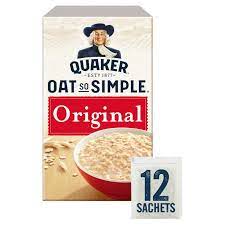 1.0g of sugar = 0.25 cubesRice Krispies sugar content per 100g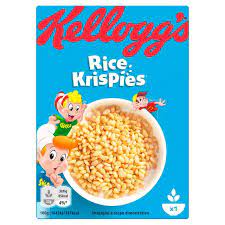 7.9g of sugar = 1.9 cubesCrunchy Nut sugar content per 100g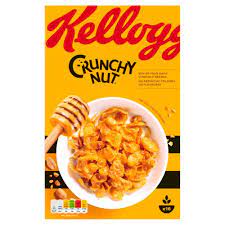 35g of sugar = 8.75 cubesSimply Granola sugar content per 100g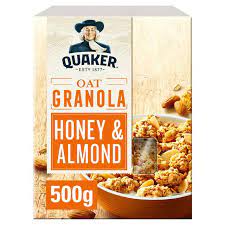 19g of sugar = 4.75 cubes